Załącznik Nr 2 do Zarządzenia Burmistrza Miasta i Gminy Oleszycez dnia 25 kwietnia 2023 r.ZGODA WSPÓŁWŁAŚCICIELA NIERUCHOMOŚCI(wypełnia Współwłaściciel nieruchomości, w której będzie wykonywane zadanie)Ja, niżej podpisany(a) l )……………………………………………………………………………………………….(imię i nazwisko współwłaściciela)zamieszkały(a)………………………………………………………………………………………………    (dokładny adres)urodzony(a) ……………………………………. w …………………………………………	(data urodzenia)	                         (miejsce urodzenia)legitymujący(a) się:……………………………………………………………………………………………….(nr dowodu osobistego lub innego dokumentu stwierdzającego tożsamość i organ wydający dokument)oświadczam, że będąc współwłaścicielem budynku/ lokalu mieszkalnego2), zlokalizowanego w  ………………………………………………………..(adres nieruchomości. w której będzie wykonywane zadanie)wyrażam zgodę na wykonanie inwestycji polegającej na zmianie systemu ogrzewania wraz     z likwidacją dotychczasowego źródła ciepła zasilanego paliwem stałym na nowe źródło ciepła  kocioł gazowy, kocioł na paliwo stałe charakteryzujący się parametrami, co najmniej jak dla kotłów 5 klasy (wg PN-EN 303-5:2012) realizowanego w ramach regulaminu udzielania   dotacji celowych przyjętego Uchwałą Nr LVIII/ 384/2023 Rady Miejskiej w Oleszycach          z dnia 27 stycznia 2023 roku w sprawie wprowadzenia Regulaminu zasad udzielania osobom fizycznym dotacji celowych z budżetu Gminy Oleszyce na dofinansowanie kosztów inwestycji służących ochronie powietrza.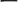 Jednocześnie oświadczam, że zapoznałem się z ww. regulaminem i akceptuję jego postanowienia.…………………………………………(Data i podpis Współwłaściciela)l) W przypadku kilku współwłaścicieli, należy przedstawić zgodę każdego z osobna. 2) Niepotrzebne skreślić.